M3 – TÁRGYAK-KÉPEKKépek forrása:https://www.pexels.com/hu-hu/foto/no-gyar-arctalan-homaly-5409711/https://www.pexels.com/hu-hu/foto/szemely-no-kez-lany-791157/https://pixabay.com/hu/photos/manik%c5%b1r-k%c3%a9szlet-eszk%c3%b6z-gondoskod%c3%a1s-2061276/https://pixabay.com/hu/photos/konyhai-eszk%c3%b6z%c3%b6k-f%c5%91z%c3%a9s-konyhaed%c3%a9nyek-3083125/https://pixabay.com/hu/photos/akkus-csavarh%c3%baz%c3%b3-csavarh%c3%baz%c3%b3-haj%c3%b3-2239493/ https://pixabay.com/hu/photos/l%c3%a1ncf%c5%b1r%c3%a9sz-faipari-fa-eszk%c3%b6z-2192639/https://pixabay.com/hu/photos/motor-f%c3%a9m-j%c3%a1rm%c5%b1-g%c3%a9p-r%c3%a9sz-2595269/https://pixabay.com/hu/photos/traktor-john-deere-pr%c3%a9mium-2715529/ 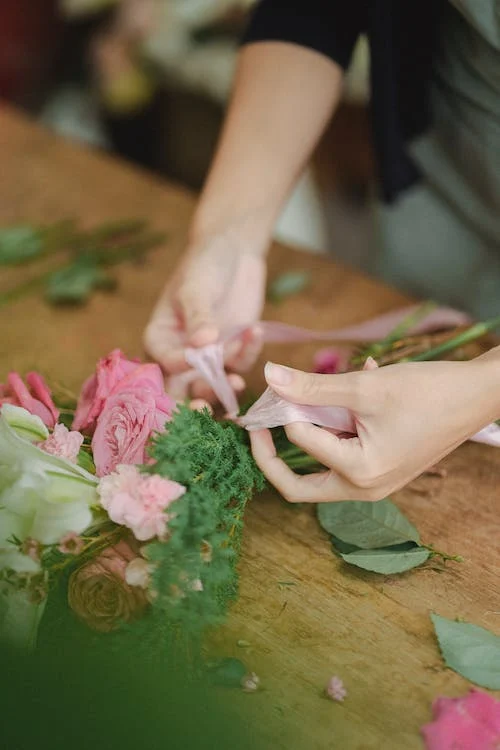 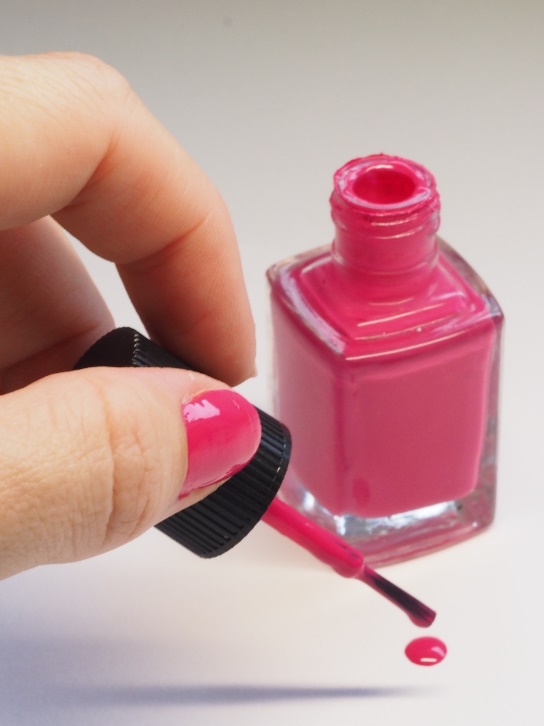 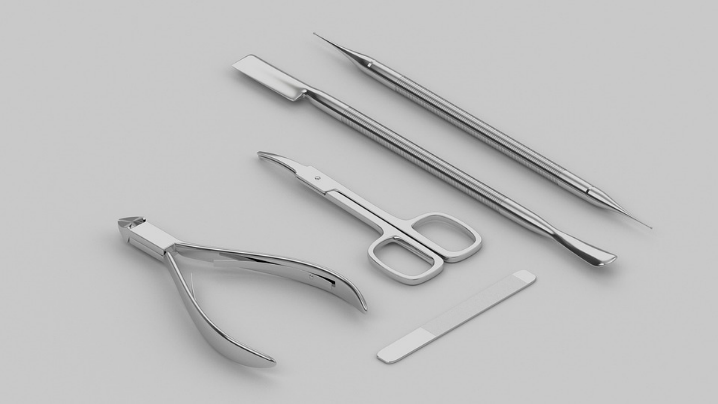 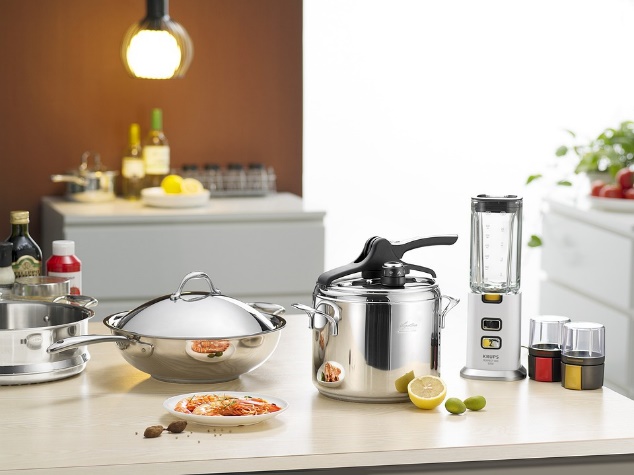 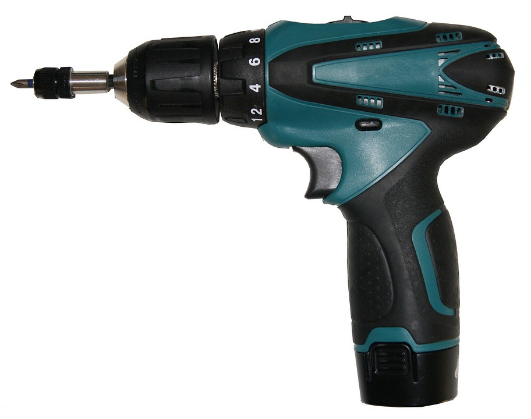 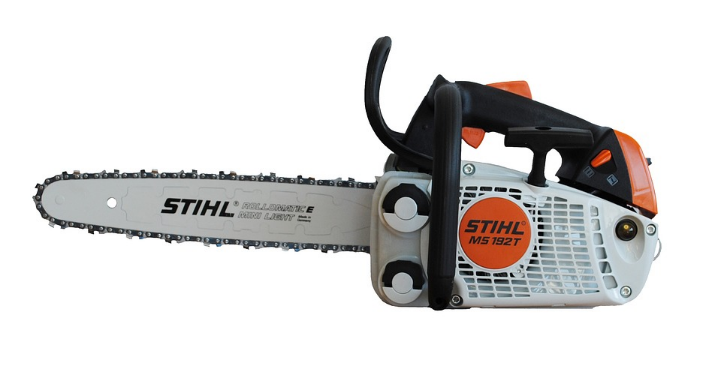 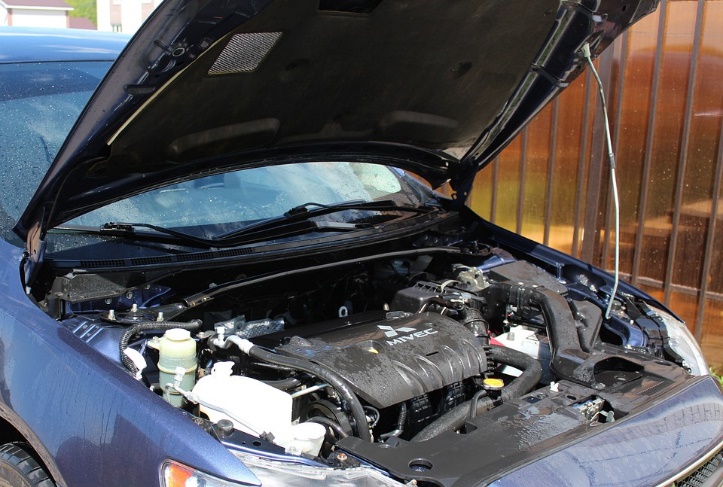 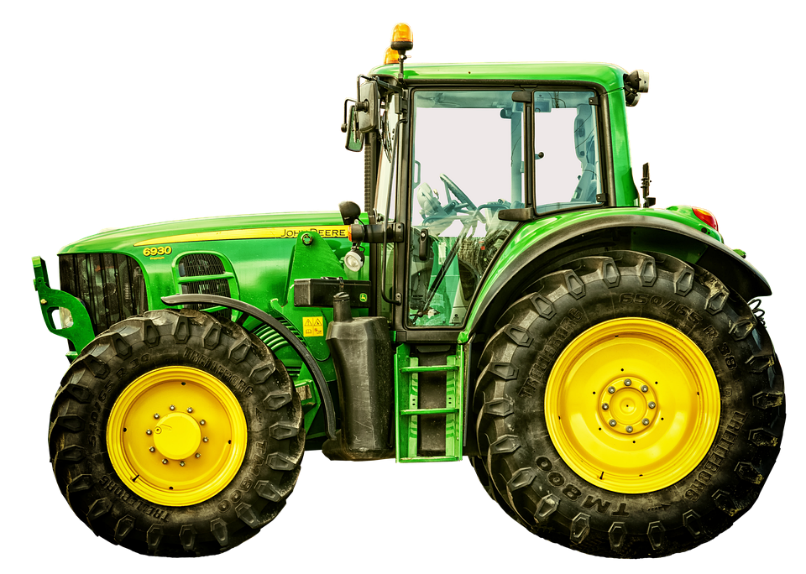 